CICLO DE CONFERÊNCIAS DA UAMat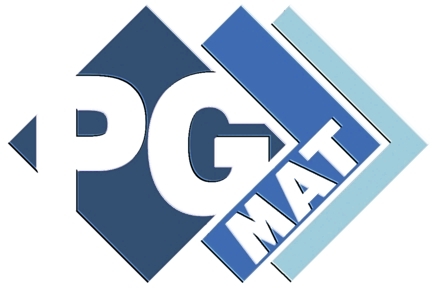 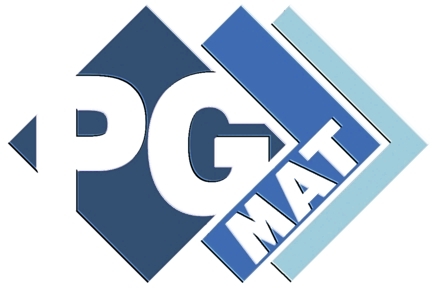 Título: “Bases de Shirshov-Gröbner e algumas aplicações em representações de Álgebras de Lie”Palestrante: Angelo Calil Bianchi Resumo: Apresentaremos nesta palestra os aspectos básicos da Teoria das Bases de Gröbner para anéis de polinômios (comutativos) e as Bases de Shirshov para um contexto mais geral, com aplicações em representações de dimensão finita de certas álgebras de Lie. Tais bases são conjuntos de polinômios com desejáveis/eficientes propriedades algorítmicas, de modo que questões clássicas em álgebras podem ser resolvidas com elegância e apoio computacional. Data: 08 de junho de 2017Local: Auditório da Unidade Acadêmica de Matemática.Horário: 15:00 h.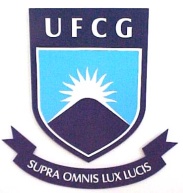 Universidade Federal de Campina GrandeCentro de Ciências e TecnologiaCoordenação do Programa de Pós-Graduação em Matemática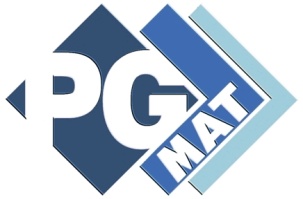 